Контрольно-счетная комиссия Совета депутатов муниципального образования « Чердаклинский район »433400 Ульяновская область, р.п. Чердаклы, ул. Советская, д.6   тел 2-44-65ЗАКЛЮЧЕНИЕпо результатам внешней проверки отчета об исполнении бюджета муниципального образования «Чердаклинский район» Ульяновской области за 2014 год.В соответствии с требованиями статьи 264.4 Бюджетного кодекса Российской Федерации, Инструкции о порядке составления и предоставления годовой, квартальной и месячной отчетности об исполнении  бюджетов бюджетной системы РФ, утвержденной приказом  Минфина РФ от 28.12.2010 г № 191н, Инструкций по бухгалтерскому учету, утвержденными Приказом Минфина РФ от 01.12.2010 г № 157н и Приказом Минфина РФ от 15.12.2010 г № 173н, проведена внешняя проверка годового отчета об исполнении бюджета муниципального образования «Чердаклинский район» Ульяновской области за 2014 год (далее – Отчет), направленного в  Контрольно – счетную комиссию Совета депутатов МО «Чердаклинский район» Главой администрации МО «Чердаклинский район» Ульяновской области письмом от 30.03.2015 № 1065.Отчет за 2014 год представлен для проведения внешней проверки в Контрольно – счетную комиссию в соответствии со сроками, установленными Бюджетным кодексом Российской Федерации (далее Бюджетный кодекс РФ).Годовой отчет об исполнении бюджета до его рассмотрения в законодательном (представительном) органе согласно п.1 ст.264.4 Бюджетного Кодекса РФ подлежит внешней проверке, которая включает внешнюю проверку бюджетной отчетности главных администраторов бюджетных средств. Орган внешнего муниципального финансового контроля готовит заключение на отчет об исполнении бюджета с учетом данных внешней проверки годовой бюджетной отчетности главных администраторов бюджетных средств. Сводная бюджетная отчетность соответствующих главных администраторов бюджетных средств  финансовым органом муниципального образования проверке не предоставлена.Целью подготовки заключения является проверка соблюдения бюджетного законодательства при организации исполнения муниципального бюджета в 2014 году, установление полноты и достоверности данных в части соответствия исполнения муниципального бюджета Решению Совета депутатов от 18.12.2013 № 6/45 «О бюджете муниципального образования «Чердаклинский район» на 2014 год».При подготовке заключения использованы результаты текущего контроля за ходом исполнения муниципального бюджета, материалы контрольных мероприятий по проверкам законности и результативности использования средств муниципального бюджета, выделенных главным распорядителям, распорядителям и получателям бюджетных средств, материалы внешней проверки бюджетной отчетности главных администраторов бюджетных средств за 2014 год.ИТОГИ СОЦИАЛЬНО - ЭКОНОМИЧЕСКОГО РАЗВИТИЯ МО «ЧЕРДАКЛИНСКИЙ РАЙОН» В 2014 ГОДУОсновные параметры прогноза социально – экономического развития МО «Чердаклинский район» Ульяновской области на 2014 год были разработаны по рекомендации по рекомендации Минэкономразвития России в двух вариантах: консервативном, предусматривающим продолжение кризисных явлений в мировой экономике и медленное восстановление экономики региона, и умеренно – оптимистичным, направленным на реализацию активной государственной политики по улучшению инвестиционного климата, повышению конкурентоспособности и модернизации, а также повышению эффективности расходов бюджета. При формировании бюджета на 2014 год был выбран умеренно - оптимистичный сценарий прогноза развития экономики района.Анализом сравнения прогнозных и фактических значений ключевых показателей социально – экономического развития МО «Чердаклинский район» Ульяновской области в 2013-2014 годах установлено, что итогам 2014 года были достигнуты лучшие результаты по следующим показателям:- отгрузка товаров собственного производства по «чистым видам» деятельности на 1работающего по отгрузке потребительских товаров на душу населения, изменению производства молока, по среднемесячной заработной плате, реальная заработная плата, по просроченной заработной плате, по объёму инвестиций в основной капитал (в расчёте на душу населения).- оборот организаций по всем видам экономической деятельности, коэффициенту смертности на 1000 чел. населения. -  изменение численности КРС, индекса физического объёма оборота общественного питания.	Оборот организаций по всем видам экономической деятельности за 2014 год  составил 130,9% к уровню 2013 года. Так, за анализируемый период значительное увеличение отмечено в следующих сферах:- обрабатывающая промышленность на 35,8%;- оптовая и розничная торговля на 22,5%;- сельское хозяйство, охота и предоставления услуг в этих областях на 16,9%;Оборот организаций по всем видам экономической деятельности за 2012 – 2014 г.г., млн. руб.Такой рост обусловлен открытием в 2014 году завода компании «Шэффлер Мануфэкчеринг Рус», расширением производственных мощностей завода ООО «Марс».В структуре оборота организаций наибольший удельный вес – 86,2% – занимают обрабатывающие производства; на втором месте– 3,7% - производство и распределение электроэнергии, газа и воды; на третьем месте – 3,6% сельское хозяйство.График. Структура оборота организаций по видам экономической деятельности за 2014 год, %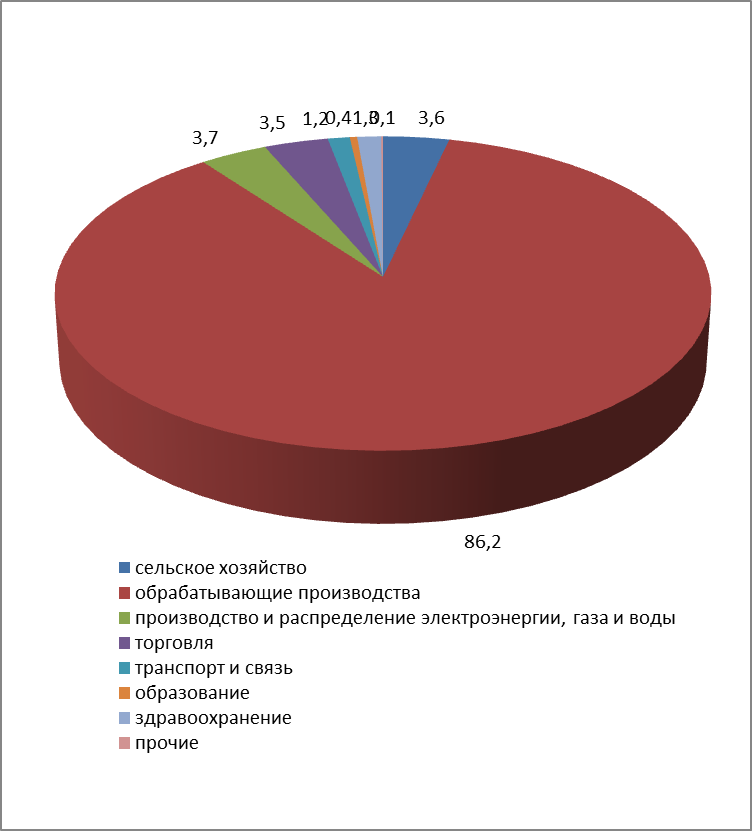 По итогам 2014 года темп роста индекса физического объема инвестиций в основной капитал составил 401,6%. Объем инвестиций составил 6,6 млрд. руб., что составляет 13,7% от всего объёма инвестиций по Ульяновской области за 2014 год.Инвестиционные вложения в экономику района в 2014 году были осуществлены такими предприятиями как: ООО «Бати Шерна», резидентами промышленной зоны «Заволжье» (компания «Гильдемастер», ООО «Шеффлер Мануфэкчеринг Рус», ООО «Ульяновский Центр Трансфера Технологий»,  ООО «Бриджстоун Тайер Мануфэкчеринг СНГ», Компания «Немак», Компания Jokey Plastik) и резидентами «Портовой особой экономической зоны» на территории международного аэропорта «Ульяновск-Восточный» ООО «ААР-Рус», ООО «ПРОМТЕХ Ульяновск». В 2014 году в районе было создано 494 новых рабочих места, из них 319 рабочих мест создано в рамках реализации крупных инвестиционных проектов, таких как: компания «Шэффлер Мануфэкчеринг Рус» - 104 чел.,  ООО «Пальмира» - 60 чел., ООО «Ульяновский Центр Трансфера Технологий» -14 чел., ООО «ААР-Рус» - 12 чел., ЗАО «ПромТехУльяновск» 10 чел.Средняя заработная плата по состоянию на 01.01.2015 г. сложилась на уровне 23 138,8 руб., что выше аналогичного периода прошлого года на 15,6%. или более чем на 3 тыс. руб. Наибольший рост заработной платы произошел в отраслях обрабатывающих производств – 18,3%, в отрасли  образования- 12,2%  Анализ средней заработной платы за период 2012-2014 годы показал, что увеличение составило 30,0% (с 17 799,7 руб. в 2012 году до 23 138,8 руб. по итогам 2014 года). Динамика среднемесячной начисленной заработной платы работников крупных и средних предприятий за 2012-2014 г.г., руб.На долю сельского хозяйства (на 01.01.2015) приходится 3,6 % от оборота организаций по всем видам экономической деятельности. Стоит отметить, что за период 2013 – 2014 года произошло снижение производства и реализации в отрасли животноводства в основном в 2-х крупных сельскохозяйственных предприятиях: ООО «Свинокомплекс «Волжский» (мясо свинины) и ООО «Ульяновская птицефабрика» (яйцо и мясо птицы).Сельскохозяйственным производством в МО «Чердаклинский район» занимаются более 20 сельскохозяйственных предприятий, 18 крестьянско-фермерских хозяйств, 58 индивидуальных предпринимателей без образования юридического лица.Основными отраслями сельского хозяйства являются животноводство (43,2%) и растениеводство (56,8%). Хозяйствами всех категорий произведено сельскохозяйственной продукции на сумму 2,8 млрд. руб., продукции растениеводства произведено на 1,6 млрд. руб. (56,8%), продукции животноводства произведено на 1,2 млрд. руб. (43,2%).По состоянию на 01.01.2015 на территории муниципального образования «Чердаклинский район» зарегистрировано 1 332 субъекта малого и среднего предпринимательства, в том числе 800 индивидуальных предпринимателей и 532 юридических лица. В сфере малого бизнеса за 2014 год было создано 275 новых рабочих мест.Число субъектов малого и среднего предпринимательства за 2012-2014г.г.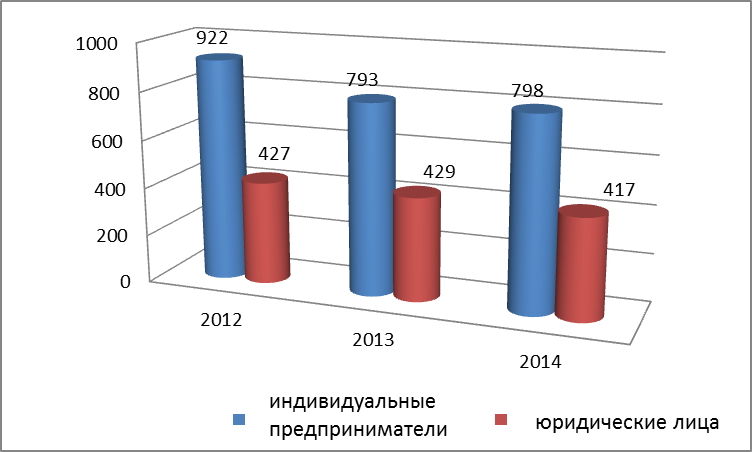 Стоит отметить, что по-прежнему, доминирующим видом предпринимательской деятельности является торговля – 54,8% от общего количества предпринимателей. Структура малого и среднего предпринимательстваЗа 2014 год от субъектов малого предпринимательства поступило в бюджет района 9,7 млн. руб. ЕНВД и 5,5 млн. руб. ЕСХН. Таким образом, налоговый вклад субъектов предпринимательства от этих двух налогов составил более 7,6% от общей суммы налогов, поступивших в консолидированный бюджет района в 2014 году (2012 – 6,0%, 2013 – 5,1%). Динамика поступлений налоговых платежей от субъектов малого предпринимательства за 2012-2014г.г., млн. руб.Выводы и предложения. Вариант прогноза социально – экономического развития МО «Чердаклинский район» Ульяновской области на 2014 год, предусматривавший умеренное развитие экономики района, был в целом реализован.При этом управлению финансов МО «Чердаклинский район» и управлению экономического развития МО «Чердаклинский район» рекомендуется и далее повышать точность прогнозов и качество среднесрочного планирования, теснее увязать показатели социально – экономического развития района с отдельными параметрами доходной части муниципального бюджета.ОСНОВНЫЕ ХАРАКТЕРИСТИКИ ОТЧЕТАПервоначально Решением Совета депутатов МО «Чердаклинский район»  от 18.12.2013 № 6/45 «О бюджете муниципального образования «Чердаклинский район» на 2014 год» доходы утверждены в сумме 422 031,3 тыс. рублей, расходы утверждены в сумме 422 031,3 тыс. рублей, дефицит 0 тыс. рублей.В ходе исполнения бюджета в связи с необходимостью уточнения прогнозных показателей поступлений налоговых и неналоговых доходов, законодательного закрепления средств муниципального бюджета, поступивших в течение года, и соответствующего уточнения расходов бюджета в течение года в Решение Совета депутатов МО «Чердаклинский район» от 18.03.2013 № 6/45 внесено 7 изменений с уточнением параметров муниципального бюджета (таблица 1), в результате доходы муниципального бюджета были утверждены в сумме – 525 570,5 тыс. рублей, расходы – 535 426,8 тыс. рублей, дефицит составил – 9856,3 тыс. рублей.Изменения в Решение Совета депутатов МО «Чердаклинский район» от 18.03.2013 № 6/45.Таблица 1.В течение года первоначально утвержденные плановые показатели увеличены: по налоговым и неналоговым доходам -  на 17,3 % (на 13 602,7 тыс. рублей), по безвозмездным поступлениям – на 26,2 % (89 936,5 тыс. рублей), по расходам – на 26,9 % (на 113 395,5 тыс. рублей).С учетом возврата остатков субсидий, субвенций и иных межбюджетных трансфертов, имеющих целевое назначение, без внесения изменений в Решение о местном бюджете на 2014 год уточнённый план по доходам составил 522484,2 тыс. рублей, по расходам – 535418,7 тыс. рублей, дефицит бюджета – 12934,5 тыс. рублей. Доходы бюджета муниципального образования «Чердаклинский район» Ульяновской областиИсполнение бюджета муниципального образования «Чердаклинский район» по доходам составило 525949,5 тыс. рублей, или 100,7 процента к плану, в том числе:налоговые и неналоговые доходы – 96 970,6 тыс. рублей, или 104,9 процента к плану;безвозмездные поступления – 428 978,9 тыс. рублей, или 99,8 процента к плану.Безвозмездные поступления по бюджету муниципального образования «Чердаклинский район» на 2014г. планировались в сумме 430006,5 тыс. рублей,  фактическая сумма  поступлений по муниципальному району «Чердаклинский район» составила  428978,9 тыс.руб. Не в полном объёме поступили: - субвенции на организацию отлова безнадзорных животных  – не поступило 45,4 тыс. рублей, данная сумма была добавлена 02.12.2014г.;- субвенции на содержание ребёнка в семье опекуна и приёмной семье, а так же вознаграждение, причитающееся приёмному родителю – 396,0 тыс. рублей, в связи с отсутствием потребности, социальные выплаты произведены в полном объёме;  - иные межбюджетные трансферты от поселений в соответствии с заключенными соглашениями – 390,2 тыс. рублей, в связи с дефицитом бюджетов поселений.	В 2014 году в доходную часть бюджета муниципального образования «Чердаклинский район» по налоговым и неналоговым доходам было внесено 6 изменений, в результате чего план увеличен на сумму 13602,7 тыс. рублей, или на 17,3 процента от первоначально утверждённого плана. Рисунок 1. Структура доходов бюджета муниципального образования                        «Чердаклинский район»  в 2012-2014 г.г., тыс. рублейОсновные показатели исполнения доходной части бюджета муниципального образования «Чердаклинский район» в таблице 2.Таблица 2Структура доходной части бюджета муниципального образования «Чердаклинский район» Ульяновской области в 2013-2014 годахтыс. рублейПредставленные в таблице  данные свидетельствуют об уменьшении доли налоговых и неналоговых доходов в доходной части бюджета муниципального образования «Чердаклинский район», которая составила в 2013 году 20,3 процента, в 2014 году – 18,4 процента, соответственно доля безвозмездных поступлений составила в 2013 году 79,7 процента, в 2014 году – 81,6 процента.Рисунок 2. Структура доходов бюджета муниципального образования                               «Чердаклинский район» в 2014 годуТаблица 2Анализ поступления налоговых и неналоговых доходов в бюджет муниципального образования «Чердаклинский район»за 2013–2014 годытыс. рублейВ 2014 году в бюджет муниципального образования «Чердаклинский район»  Ульяновской области поступило налоговых и неналоговых доходов в сумме 96970,6 тыс. рублей. Выполнение составило 104,9 процента. При этом к первоначально утверждённому плану на 2014 год исполнение составило 123,0 процента. По сравнению с 2013 годом в 2014 году наблюдается снижение темпа роста на 11,4 процента. Таким образом, в 2014 году налоговых и неналоговых доходов поступило в бюджет муниципального образования «Чердаклинский район» на 12451,9 тыс. рублей меньше, чем в 2013 году.Рисунок 3.В структуре налоговых и неналоговых доходов бюджета муниципального образования «Чердаклинский район» наибольший удельный вес приходится на следующие виды налогов: Налог на доходы физических лиц (48,3% или 46846,4 тыс. рублей);Единый налог на вмененный доход (9,9% или 9656 тыс. рублей);Доходы от использования имущества (4,8% или 4696,7 тыс. рублей);Доходы от оказания платных услуг и компенсации затрат муниципального района (23,1% или 22355,9 тыс. рублей);Государственная пошлина (4,3 % или 4174,7 тыс. рублей);Единый сельскохозяйственный налог (2,8% или 2733,6 тыс. рублей);Прочие налоговые доходы (0,3% или 265,3 тыс. рублей);Прочие неналоговые доходы (6,5% или 6242 тыс. рублей).Структура налоговых и неналоговых доходов бюджета муниципального образования «Чердаклинский район» Ульяновской области за 2014 годРисунок 4По сравнению с 2013 годом произошло перераспределение поступлений в пользу единого налога на вмененный доход на 1,8 процентных пункта, государственной пошлины на 1,5 процентных пункта, единого сельскохозяйственного налога на 1,7 процентных пункта, доходов от оказания платных услуг получателями средств бюджета муниципального района на 6,1 процентных пункта, штрафов на 0,9 процентных пункта. Доля налога на доходы физических лиц сократилась на 0,2 процентных пункта, доля доходов от аренды земельных участков и имущества сократилась на 8,1 процентных пункта, доходов от продажи земельных участков на 3,4 процентных пункта.Структура налоговых и неналоговых доходов бюджета муниципального образования «Чердаклинский район» Ульяновской области за 2013 и 2014 годыРисунок 5Налоговые доходыБюджет муниципального образования «Чердаклинский район» Ульяновской области по налоговым доходам в 2014 году исполнен в сумме 63676,0 тыс. рублей, что составляет 105,0 процента к уточнённому плану. План перевыполнен на 3057,4 тыс. рублей.В 2014 году налоговых доходов поступило на 2678,3 тыс. рублей меньше, чем в 2013 году.Доля налоговых доходов в общей сумме налоговых и неналоговых доходов бюджета составила в 2014 году 18,4% или на 1,9 процентных пункта.Снижение поступления налоговых доходов в бюджет муниципального образования «Чердаклинский район» в 2014 году к уровню 2013 года вызвано снижением норматива отчисления налога на доходы физических лиц.Налог на доходы физических лицНалог на доходы физических лиц поступил в сумме 46846,4 тыс. рублей или на 106,2 процента от уточненного годового плана. Сверх первоначально утвержденного годового назначения в бюджет поступило 5579,5 тыс. рублей или на 13,5% больше запланированного. Перевыполнение связано с поступлением незапланированных доходов от перечисления задолженности по НДФЛ ООО «Ульяновская Птицефабрика» (погашена задолженность во все уровни бюджетов бюджетной системы РФ в сумме 4949 тыс. рублей), созданием новых рабочих мест в организациях и у индивидуальных предпринимателей (494 новых рабочих места за 2014 год).  По сравнению с 2013 годом поступления налога на доходы физических лиц в целом уменьшились на 6246,1 тыс. рублей или на 11,8 процента.Снижение поступления налога на доходы физических лиц связано с уменьшением норматива отчисления от данного вида налогового дохода с 20% до 15%. Изменение норматива отчисления по Налогу на доходы физических лиц в сторону уменьшения связано с передачей, с 1 января 2014 года, с местного на региональный уровень были переданы расходные обязательства, связанные с финансированием дошкольного образования, в соответствии с Федеральным законом "Об образовании в Российской Федерации".Как и в предыдущие годы, в 2014 году, проводилась работа межведомственной комиссии по увеличению налоговых поступлений и укреплению дисциплины оплаты труда. В районе проводится систематическая работа с работодателями, допускающими неуплату или неполную уплату налога на доходы физических лиц.По итогам 12 месяцев 2014 года администрацией МО «Чердаклинский район» проведено 9 заседаний комиссии  по увеличению налоговых поступлений  в бюджет района (погашение задолженности по НДФЛ), на которых заслушано  38 плательщиков. Погашено  недоимка по НДФЛ в сумме 3 816,44тыс. руб. За 2014 год проведено 17 заседаний комиссии по укреплению дисциплины оплаты труда, на которых было заслушано 86 работодателей. Увеличили заработную плату до прожиточного минимума – 10, до среднеотраслевого уровня – 1, доказали объективность выплачиваемой заработной платы – 4. На момент проведения комиссии отсутствовали наемные работники – 13, заработная плата была выше прожиточного минимума, но ниже среднеотраслевой – 11, уже выше среднеотраслевой – 1. Заключено 11 соглашений о повышении заработной платы и сохранении штатной численности в 2014 году. АкцизыС 01.01.2014 года в бюджет муниципального района стали зачисляться  доходы от уплаты акцизов на автомобильный бензин, прямогонный бензин, дизельное топливо, моторные масла для дизельных и карбюраторных (инжекторных) двигателей. Поступление по данному виду налогового дохода составило 61,2 тыс.руб. при плановом бюджетном назначении равном 60,5 тыс.руб. (Исполнение 101,2%).В 2013 году поступление по данному виду налогового дохода отсутствовало.Вся сумма акцизов на нефтепродукты поступает через УФК по дифференцированному нормативу, доведенному Министерством финансов Ульяновской области.Налог, взимаемый в связи с применением патентной системы налогообложенияНалог, взимаемый в связи с применением патентной системы налогообложения, поступил в сумме 174,4 тыс. рублей или на
13,5 процента больше уточненного годового назначения. По сравнению с 2013 годом поступления увеличились на 34,9 тыс. рублей или на 25 процентов.Рост поступлений в 2014 году связан с увеличением числа индивидуальных предпринимателей выбравших в виде налогообложения патентную систему налогообложения.Налог на вмененный доход для отдельных видов деятельностиПоступление  единого налога на вмененный доход для отдельных видов деятельности составило 9656,0 тыс.руб. при бюджетном назначении 9546,2 тыс.руб. Исполнение 101,2%. Сверх утвержденного годового назначения в бюджет поступило 356 тыс. рублей.По сравнению с 2013 годом поступление увеличилось на 840,0 тыс.рублей или на 9,5 процентных пункта.Перевыполнение годового назначения вызвано открытием новых торговых точек и созданием новых рабочих мест у индивидуальных предпринимателей и на малых предприятиях функционирующих на территории муниципального образования «Чердаклинский район».Единый сельскохозяйственный налогПоступление единого сельскохозяйственного налога за январь-декабрь 2014 года составило 2733,6 тыс.руб. при плановом назначении 2731,3 тыс.руб. Исполнение составило 100,1 %. Исполнение утвержденного годового назначения составило 242,1%. Норматив отчисления единого сельскохозяйственного налога составлял 50%. Перевыполнение связано с поступлением платежей за 2013 год от ООО «Симбирск-Агро» и погашенной задолженностью ООО «Анама-Агро» в сумме 1106 тыс.руб. (Чердаклинское городское поселение), по выставленному инкассовому поручению поступили денежные средства в сумме 598,6 тыс.руб. от ООО «Ульяновская птицефабрика»(Мирновское сельское поселение).В сравнении с 2013 годом в бюджет поступило на 1504,1 тыс.рублей больше, фактического поступления 2013 года составившего  1229,5 тыс. руб.Государственная пошлинаФактическое поступление по государственной  пошлине  за отчетный период составило 4174,7 тыс. рублей при плане 4020 тыс. рублей. Исполнение 103,9%.  Утвержденный план перевыполнен на 74,9% или на 1774,7 тыс. рублей. Перевыполнение связано с увеличением числа дел рассматриваемых в судах общей юрисдикции и мировыми судьями.В 2013 году поступление составляло 3018,5 тыс. рублей. В 2014 году данный показатель перевыполнен на 38,3 процентных пункта или на 1156,2 тыс. рублей.Отменённые налогиПо отменённым налогам в целом поступления составили 29,7 тыс. рублей при отсутствии годового назначения.По сравнению с 2013 годом поступления уменьшились на 28,6 тыс. рублей или на 49,1 процента. По данному виду налогового дохода поступила задолженность по отмененным налогам, зачисляемым в бюджет района до 01.01.2006 года.В связи с тем, что налоги были отменены в результате изменений, внесённых в законодательство, платежи по ним поступают в бюджет района по мере погашения налогоплательщиками задолженности прошлых лет.Неналоговые доходыБюджет муниципального образования «Чердаклинский район» по неналоговым доходам исполнен в сумме 33294,6  тыс. рублей, что составило 104,5 процента к уточненному плану. План перевыполнен на 1435,5 тыс. рублей за счет сверхплановых поступлений от продажи права аренды земельных участков, штрафов и доходов от оказания платных услуг.Доходы от использования имущества находящегося в муниципальной собственности Поступление в бюджет муниципального образования «Чердаклинский район» за 2014 год доходов от использования имущества, находящегося в муниципальной собственности составило 4696,7 тыс. рублей при плановом назначении 4484,2 тыс. рублей. Уточненный план выполнен на 104,7%.  Утвержденный план исполнен на 118,6%. Перевыполнение утвержденного и уточненного годового назначения вызвано поступлением разовых незапланированных поступлений. Главным администратором по данному виду неналогового дохода является комитет по управлению муниципальным имуществом и земельным отношениям МО «Чердаклинский район».Динамика поступления доходов от сдачи в аренду имущества и продажи права аренды на земельные участки до разграничения собственности на землю, тыс. рублейДиаграмма 1 В 2014 году в бюджет муниципального образования «Чердаклинский район» поступили незапланированные доходы в размере 50% от продажи права аренды на земельные участки физическим лицам по Октябрьскому сельскому поселению (общая сумма сделки 3118,4 тыс. рублей).Снижение поступления по данному виду неналогового дохода в 2014 году к уровню 2013 года составило 9405,2 тыс. рублей или 66,7%.В 2013 году поступление по данному виду неналогового дохода составляло 14101,9 тыс. рублей. Снижение поступления в 2014 году к уровню 2013 года связано с расторжением договоров аренды земельных участков ООО «Марс» (Чердаклинское городское поселение), в связи с выкупом земельных участков в собственность в 4 квартале 2013 года, а так же с поступлением разовых незапланированных поступлений от продажи права на заключение договоров аренды земельных участков от ООО "Альянс-Авто" в сумме 14470 тыс. рублей и в сумме 480 тыс. рублей от продажи права аренды земельного участка физическому лицу (Мирновское сельское поселение), в сумме 1913,9 тыс. рублей от продажи права на заключение договора аренды земельного участка с физическим лицом (Октябрьское сельское поселение), а так же с продлением договоров аренды земельных участков с ООО "БАТИ Шерна" планируемых в 2013 году к продаже.Плата за негативное воздействие на окружающую средуПлата за негативное воздействие на окружающую среду за отчетный период поступила в сумме 2036,3 тыс. рублей, при бюджетном назначении  1994,2 тыс. рублей Исполнение 102,1%. По сравнению с 2013 годом поступления уменьшилось на 690,6 тыс. рублей или на 25,3 процентных пункта. Снижение поступления в 2014 году к уровню 2013 года связано с поступлением в 1 квартале 2013 года разовых незапланированных поступлений в сумме 350 тыс. рублей после выяснения невыясненных платежей администратором данного вида дохода.Доходы от оказания платных услуг и компенсации затратмуниципального районаДоходы от оказания платных услуг и компенсации затрат муниципального района составили 22355,9 тыс. рублей или 102,7 процента от годового плана. Утвержденный план исполнен на 38,9 процента. Перевыполнение связано с  увеличением с 01.01.2014 года платы за пребывание детей в детских дошкольных учреждениях (Постановление администрации МО «Чердаклинский район» №1279 от 27.12.2013 г.).По сравнению с 2013 годом поступления увеличились на 3799 тыс. рублей или на 20,5 процента.Таблица 3Анализ выполнения доходов от оказания платных услуг и компенсации затрат муниципального района в разрезеглавных администраторов доходов                                                                                                 тыс. рублейПо сравнению с 2013 годом доходы от оказания платных услуг увеличились на 3799 тыс. рублей.По коду главного администратора 573 Управление образования поступали денежные средства за пребывание детей в детских дошкольных учреждениях Чердаклинского района.По коду главного администратора доходов бюджета 546 Управление финансов в 2013 и 2014 году поступали денежные средства от оказания платных услуг Чердаклинской детской школой искусств и детской школой искусств №2 п. Октябрьский. Снижение поступления в 2014 году к уровню 2013 года по данному администратору доходов связано с поступлением в 2013 году по данному коду незапланированных поступлений по КБК 54611302995050000130 «Доходы от компенсации затрат бюджета муниципального района»: денежных средств от неиспользованного остатка федеральных целевых средств прошлых лет по ФЦП "Социальное развитие села до 2013 года",субсидии на государственную поддержку малого и среднего предпринимательства подлежащие возврату в областной бюджет, средств фонда социального страхования.Доходы от продажи земельных участковДоходы от продажи земельных участков в 2014 году составили 808,2 тыс. рублей, план выполнен на 100,6%.Исполнение утвержденного плана составило 278,3 процента. Норматив отчисления данного вида неналогового дохода в бюджет муниципального района составляет 50%.Перевыполнение связано с поступлением разовых незапланированных поступлений от продажи земельных участков до разграничения собственности на землю:- по Мирновскому сельскому поселению ООО «Водсервис» (сумма сделки 64,8 тыс.руб.);-по Богдашкинскому сельскому поселению ООО «Миди» (сумма сделки 81,8 тыс.руб.);- по Чердаклинскому городскому поселению ООО "Мукомол ПЛЮС" (сумма сделки 701 тыс.руб.) и ИП Хасянова Р.Г. (сумма сделки 82 тыс. рублей)Динамика поступления доходов от продажи имущества и продажи земельных участков до разграничения собственности на землю, тыс.рублейДиаграмма 2Поступление неналоговых доходов от продажи материальных и нематериальных активов в 2014 году  ниже уровня 2013 года (4563,4 тыс.руб.) на 82,3 процента. В 2013 году в бюджет муниципального района не запланировано поступили доходы от продажи земельного участка ООО "Марс" (Чердаклинское городское поселение) сумма сделки составила 8240,3 тыс.руб.Штрафы, санкции, возмещение ущербаШтрафы, санкции и возмещение ущерба сложились в сумме
2845,6 тыс. рублей или на 102,2 процента от годового плана. Или на 140,9 процента выше утвержденного годового назначения. По сравнению с 2013 годом поступления увеличились на 705,7 тыс. рублей или на 33 %. Перевыполнение связано с ростом числа штрафов администрируемых Федеральной миграционной службой  и Министерством внутренних дел Российской Федерации. Прочие неналоговые доходыПо прочим неналоговым доходам поступление составило 551,9 тыс. рублей при годовом назначении равном 22 тыс. рублей. Перевыполнение связано с поступлением невыясненных платежей по КБК закрепленным за главным администратором доходов бюджета управлением образования муниципального образования «Чердаклинский район».  В 2013 году за аналогичный период в бюджет муниципального образования «Чердаклинский район» поступило 979,4 тыс. рублей. Поступили денежные средства от оказания спонсорской помощи от ОАО "Ульяновскнефть"  в сумме 100 тыс. рублей, грантов учреждениям находящимся в ведении управления образования, невыясненных поступлений поступивших в конце года.РАСХОДЫ бюджета муниципального образования «Чердаклинский район» Ульяновской областиРасходы бюджета муниципального образования «Чердаклинский район» на 2014г. утверждены в сумме 535418,7 тыс.руб., фактические расходы за 2014г. составили по муниципальному образованию «Чердаклинский район»  529084,2 тыс.руб. (98,8%).Неисполненные плановые назначения составили 6334,5 тыс. рублей, или 1,2 процента от общей суммы бюджетных ассигнований на 2014 год, в том числе средства областного бюджета – 1847,8 тыс. рублей, данная  сумма возвращена в  областной бюджет в 2015 году.Анализ остатков межбюджетных трансфертов на конец 2014 года, подлежащих возврату в областной бюджет Таблица 4Основные причины неисполнения: - распоряжением администрации муниципального образования «Чердаклинский район» от 25.08.2014 № 37-р «О некоторых мерах по сокращению расходов бюджета муниципального образования «Чердаклинский район» Ульяновской области» в целях обеспечения сбалансированности бюджета муниципального образования «Чердаклинский район» и оптимизации бюджетных расходов было рекомендовано приостановить заключение контрактов и договоров на закупку товаров, работ и услуг за исключением случаев указанных в данном распоряжении;- экономия бюджетных средств, сложившаяся по результатам проведения конкурсных торгов;- уменьшение среднегодового количества получателей социальных выплат по сравнению с плановыми показателями.Дефицит бюджета муниципального образования «Чердаклинский район» на 2014г. утвержден в сумме 12 934,5 тыс.руб.,  завершен год с дефицитом  в сумме 3134,7 тыс.руб.Исполнение расходов бюджета муниципального образования «Чердаклинский район» за 2014 год осуществляли 12 главных распорядителей (распорядителей). Наибольшие расходы проведены управлением образования муниципального образования «Чердаклинский район» - 431382,3 тыс.руб. или 81,5% от общих расходов.В 2014 году, большая часть средств  304883,9 тыс.руб. направлена на выплату заработной платы с начислениями, что составляет 57,6 % в общем объёме расходов, на оплату коммунальных услуг муниципальными учреждениями–29036,5 тыс.руб., или 5,5%.По отраслям бюджетной классификации исполнение за 2014 год сложилось следующим образом:- общегосударственные вопросы – 40252,9 тыс.руб., или 7,6 % от общего объема расходов;- национальная безопасность и правоохранительная деятельность -  30,9 тыс. руб., или 0,005 % от общего объема расходов;- национальная экономика – 3432,4 тыс. руб., или 0,6 % от общего объема расходов;- жилищно-коммунальное хозяйство – 1232,9 тыс.руб. или 0,2 %;- образование – 408180,8 тыс.руб., или 77,1 %;- культура – 13489,7 тыс.руб., или 2,5 %;- социальная политика – 44476,9 тыс.руб., или 8,4 %;- межбюджетные трансферты – 17987,7 тыс.руб., или 3,4 %.	Динамика изменений  расходов  местного   бюджета за 2014 год приведена в таблице:Таблица 5Исполнение расходов бюджета муниципального образования «Чердаклинский район» по разделам и подразделам функциональной классификации расходов бюджетов Российской Федерации01 «Общегосударственные вопросы»Первоначально  в бюджете на 2014 год по разделу «Общегосударственные вопросы» предусматривались расходы в сумме 29957,9 тыс. рублей, уточнённый план составил 41030,8 тыс. рублей, отклонение составляет 11072,9тыс. рублей. Разница объясняется дефицитом бюджетных средств, имеющимся при формировании бюджета, направлением дополнительно полученных доходов и финансовой помощи из областного бюджета на сокращение дефицита средств по первоочередным статьям расхода, перераспределением  бюджетных ассигнований внутри разделов и подразделов.Кассовое исполнение по  разделу «Общегосударственные вопросы» составило 40253,2тыс. рублей, или  98,1 процента к уточнённому плану 2014 года  и 99,9 процента к  кассовому исполнению 2013 года (40297,1 тыс. рублей). По переданным с бюджетов поселений на бюджета муниципального образования полномочиям на осуществление внешнего финансового контроля исполнение составило 58,0 %, не исполнены назначения в сумме 78,1 тыс.руб. за прочие работы и услуги.По переданным с бюджетов поселений на бюджета муниципального образования полномочиям по размещению муниципального заказа на поставку товаров, выполнение работ, оказание услуг для муниципальных нужд исполнение составило 83,1 %, не исполнены назначения в сумме 16,5 тыс.руб. Финансирование осуществлялось в соответствии с заявленной потребностью, выплаты произведены в полном объёме. По переданным с бюджетов поселений на бюджета муниципального образования полномочиям на осуществление по созданию условий для развития малого и среднего предпринимательства и обеспечению жителей поселения услугами связи, общественного питания, торговли и бытового обслуживания в границах муниципального образования исполнение составило 89,1 %, не исполнены назначения в сумме 23,5 тыс.руб. Финансирование осуществлялось в соответствии с заявленной потребностью, выплаты произведены в полном объёме.По переданным с бюджетов поселений на бюджета муниципального образования полномочиям по осуществлению внутреннего финансового контроля исполнение составило 11,1 %, не исполнены назначения в сумме 6,4 тыс.руб. Финансирование осуществлялось в соответствии с фактически выполненным объёмом работ.По переданным с бюджетов поселений на бюджета муниципального образования полномочиям по формированию, утверждению, исполнению бюджета поселения и контролю за исполнением данного бюджета исполнение составило 88,9 %, не исполнены назначения в сумме 160,5 тыс.руб., так как средства от поселений поступили во второй половине декабря.По переданным с бюджетов поселений на бюджета муниципального образования полномочиям по осуществлению земельного контроля исполнение составило 42,0 %, не исполнены назначения в сумме 147,2 тыс.руб., должность инспектора по земельному контролю была вакантной с февраля по октябрь 2014г.По переданным с бюджетов поселений на бюджета муниципального образования полномочиям по осуществлению мер по противодействию коррупции исполнения не было.По переданным с бюджетов поселений на бюджета муниципального образования полномочиям по сбору информации, необходимой для введения регистра муниципальных нормативных правовых актов Ульяновской области исполнение составило 92,0 %, не исполнены назначения в сумме 11,0 тыс.руб. Финансирование осуществлялось в соответствии с заявленной потребностью, выплаты произведены в полном объёме.02 «Национальная оборона»По данному разделу расходы за 2013г. составили 992,2 тыс.руб. за счёт субвенций на осуществление переданных полномочий по первичному воинскому учёту на территориях, где отсутствуют военные комиссариаты. С 2014г. данные субвенции поступают из областного бюджета непосредственно в бюджеты поселений.03 «Национальная безопасность и правоохранительная деятельность»Первоначально  в бюджете на 2014 год по разделу «Национальная безопасность и правоохранительная деятельность» предусматривались расходы в сумме 145,1 тыс. рублей, уточнённый план составил 92,1тыс. рублей, отклонение составляет 53,0тыс. рублей. Разница объясняется перераспределением  бюджетных ассигнований внутри разделов и подразделов на покрытие недостатка средств по первоочередным статьям расходов.Кассовое исполнение по  данному разделу составило 30,9 тыс. рублей, или  33,6 процента к уточнённому плану 2014 года  и 23,8 процента к  кассовому исполнению 2013 года (129,7 тыс. рублей). Расходы на мероприятия по предупреждению и ликвидации чрезвычайных ситуаций и стихийных бедствий не осуществлялись.По переданным полномочиям с бюджетов поселений на бюджет муниципального образования, по участию в предупреждении и ликвидации последствий чрезвычайных ситуаций природного и техногенного характера, разработке, переработке, корректировке нормативных документов в области гражданской обороны, защиты населения и территории от чрезвычайных ситуаций природного и техногенного характера, содержания и организации деятельности аварийно-спасательных формирований на территории поселения исполнение составило 73,4 %, не исполнены назначения в сумме 11,2 тыс.руб. Финансирование осуществлялось в соответствии с заявленной потребностью, выплаты произведены в полном объёме.04 «Национальная экономика»Первоначально  в бюджете на 2014 год по разделу «Национальная экономика» предусматривались расходы в сумме 3005,9 тыс. рублей, уточнённый план составил 3932,9 тыс. рублей, отклонение составляет 927,0тыс. рублей. Разница объясняется добавлением субвенций на организацию отлова безнадзорных животных  в декабре 2014г. в сумме 45,4 тыс.руб., перераспределением  бюджетных ассигнований внутри разделов и подразделов на покрытие недостатка средств по первоочередным статьям расходов.Кассовое исполнение по  данному разделу составило 3432,4 тыс. рублей, или  87,3 процента к уточнённому плану 2014 года  и 21,6 процента к  кассовому исполнению 2013 года (15905,3 тыс. рублей).Значительное сокращение расходов в 2014г. по сравнению с 2013г. объясняется тем, что в 2013г. были проведены расходы в рамках областной целевой программы «Развитие системы дорожного хозяйства Ульяновской области в 2009-2015 годах» в сумме 12848,5 тыс.руб., а в 2014г. в сумме 1109,8 тыс.руб.Расходы за счёт субвенций на организацию отлова безнадзорных животных исполнены на 86,7 %, не исполнены назначения в сумме 46,9 тыс.руб., сумма лимитов 45,4 тыс.руб. добавленная 02.12.2014г. в бюджет муниципального образования «Чердаклинский район» не поступила.Расходы на дорожное хозяйство (дорожные фонды) исполнены на 94,8 %, не исполнены назначения в сумме 60,5 тыс.руб. за счёт акциз.05 «Жилищно-коммунальное хозяйство»Первоначально  в бюджете на 2014 год по разделу «Жилищно-коммунальное хозяйство» предусматривались расходы в сумме 680,0 тыс. рублей, уточнённый план составил 1251,3 тыс. рублей, отклонение составляет 571,3тыс. рублей. Разница объясняется перераспределением  бюджетных ассигнований внутри разделов и подразделов на покрытие недостатка средств по первоочередным статьям расходов.Кассовое исполнение по  данному разделу составило 1232,9тыс. рублей, или  98,5 процента к уточнённому плану 2014 года  и 66,7 процента к  кассовому исполнению 2013 года (1848,0 тыс. рублей).В отличие от 2014г. в  2013г. были проведены расходы:- по разделу 05 подразделу 02 «Коммунальное хозяйство» за счёт резервного фонда администрации муниципального образования «Чердаклинский район» в сумме 67,3 тыс.руб. Бряндинскому сельскому поселению на ремонт водопровода;- по разделу 05 подразделу 05 «Другие вопросы в области жилищно-коммунального хозяйство» в рамках областной целевой программы «Чистая вода на 2011-2015 годы» в сумме 119,2 тыс.руб. и РЦП «Чистая вода» в сумме 693,9 тыс.руб. по Белоярскому сельскому поселению (ремонт водопровода) и выделены субсидии на подготовку и прохождение отопительного сезона в сумме 967,6 тыс.руб. Озёрскому сельскому поселению.07 «Образование»Первоначально  в бюджете на 2014 год по разделу «Образование» предусматривались расходы в сумме 333207,0 тыс. рублей, уточнённый план составил 410408,0тыс. рублей, отклонение составляет 77201,0тыс. рублей. Разница объясняется дефицитом бюджетных средств, имеющимся при формировании бюджета, направлением дополнительно полученных доходов и финансовой помощи из областного бюджета на сокращение дефицита средств по первоочередным статьям расхода, перераспределением  бюджетных ассигнований внутри разделов и подразделов.Кассовое исполнение по  данному разделу составило 408180,7 тыс. рублей, или  99,5 процента к уточнённому плану 2014 года  и 99,8 процента к  кассовому исполнению 2013 года (407201,1 тыс. рублей).0701 «Дошкольное образование»Первоначально  в бюджете на 2014 год по дошкольному образованию предусматривались расходы в сумме 81149,4 тыс. рублей, уточнённый план составил 112892,3 тыс. рублей, отклонение составляет 31742,9тыс. рублей. Разница объясняется дефицитом бюджетных средств, имеющимся при формировании бюджета, направлением дополнительно полученных доходов и финансовой помощи из областного бюджета на сокращение дефицита средств по первоочередным статьям расхода, перераспределением  бюджетных ассигнований внутри разделов и подразделов.Кассовое исполнение по  данному разделу составило 112174,9 тыс. рублей, или  99,4 процента к уточнённому плану 2014 года  и 98,9 процента к  кассовому исполнению 2013 года (113399,1 тыс. рублей).0702 «Общее образование»Первоначально  в бюджете на 2014 год по общему образованию предусматривались расходы в сумме 247939,0 тыс. рублей, уточнённый план составил 292067,1 тыс. рублей, отклонение составляет 44128,1тыс. рублей. Разница объясняется дефицитом бюджетных средств, имеющимся при формировании бюджета, направлением дополнительно полученных доходов и финансовой помощи из областного бюджета на сокращение дефицита средств по первоочередным статьям расхода, перераспределением  бюджетных ассигнований внутри разделов и подразделов.Кассовое исполнение по  данному разделу составило 290644,9 тыс. рублей, или  99,5 процента к уточнённому плану 2014 года  и 101,2 процента к  кассовому исполнению 2013 года (287182,3 тыс. рублей). Увеличение расходов за 2014г. по сравнению с 2013г. объясняется выполнением майских указов Президента Российской Федерации по увеличению заработной платы педагогическим работникам.0707 «Молодёжная политика и оздоровление детей»Первоначально  в бюджете на 2014 год на молодёжную политику и оздоровление детей предусматривались расходы в сумме 1420,8 тыс. рублей, уточнённый план составил 1420,5 тыс. рублей, отклонение составляет 0,3 тыс. рублей за счёт перераспределения бюджетных ассигнований внутри разделов и подразделов.Кассовое исполнение по  данному разделу составило 1413,4 тыс. рублей, или  99,5 процента к уточнённому плану 2014 года  и 55,2 процента к  кассовому исполнению 2013 года (2561,8 тыс. рублей).В отличие от 2014г. в 2013г. были проведены расходы за счёт субвенций по обеспечению отдыха детей в загородных детских лагерях (центрах) в сумме 1039,1 тыс.руб.0709 «Другие вопросы в области образования»Первоначально  в бюджете на 2014 год на содержание аппарата управления образования и бухгалтерию предусматривались расходы в сумме 2697,8тыс. рублей, уточнённый план составил 4028,1тыс. рублей, отклонение составляет 1330,3 тыс. рублей. Разница объясняется дефицитом бюджетных средств, имеющимся при формировании бюджета, направлением дополнительно полученных доходов на сокращение дефицита средств по первоочередным статьям расхода, перераспределением  бюджетных ассигнований внутри разделов и подразделов.Кассовое исполнение по  данному разделу составило 3947,5тыс. рублей, или  98,0 процента к уточнённому плану 2014 года  и 97,3 процента к  кассовому исполнению 2013 года (4057,8 тыс. рублей).08 «Культура, кинематография»Первоначально  в бюджете на 2014 год по разделу «Культура, кинематография» предусматривались расходы в сумме 7051,9 тыс. рублей, уточнённый план составил 14140,8 тыс. рублей, отклонение составляет 7088,9 тыс. рублей. Разница объясняется дефицитом бюджетных средств, имеющимся при формировании бюджета, направлением дополнительно полученных доходов и финансовой помощи из областного бюджета на сокращение дефицита средств по первоочередным статьям расхода, перераспределением  бюджетных ассигнований внутри разделов и подразделов.Кассовое исполнение по  данному разделу составило 13489,7 тыс. рублей, или  95,4 процента к уточнённому плану 2014 года  и 198,6 процента к  кассовому исполнению 2013 года (6791,1 тыс. рублей).Рост расходов в 2014г. по сравнению с 2013г. связан с передачей полномочий по организации культурно-досуговой деятельности с бюджетов поселений на бюджет муниципального образования.0909 «Другие вопросы в области здравоохранения»В 2013г. по данному разделу, подразделу проходили расходы по оплате исполнительных листов Чердаклинской больницы в сумме 694,3 тыс.руб. и по РЦП «Привлечение молодых специалистов в лечебно-профилактические учреждения МО «Чердаклинский район»» - 465,6 тыс.руб.10 «Социальная политика»Первоначально  в бюджете на 2014 год по разделу «Социальная политика» предусматривались расходы в сумме 30551,0 тыс. рублей, уточнённый план составил 46575,1 тыс. рублей, отклонение составляет 16024,1 тыс. рублей. Разница объясняется перераспределением  бюджетных ассигнований внутри разделов и подразделов.Кассовое исполнение по  данному разделу составило 44476,7 тыс. рублей, или  95,5 процента к уточнённому плану 2014 года  и 133,8 процента к  кассовому исполнению 2013 года (33254,3 тыс. рублей).1001 «Пенсионное обеспечение»В 2013г. по данному разделу, подразделу отражались расходы на доплаты к пенсиям бывших муниципальных служащих в сумме 952,8 тыс.руб.1003 «Социальное обеспечение населения»Первоначально  в бюджете на 2014 год по данному направлению расходов предусматривались бюджетные ассигнования в сумме 11448,1тыс. рублей, уточнённый план составил 22608,9тыс. рублей, отклонение составляет 11160,8 тыс. рублей. Разница объясняется дополнительным выделением субсидий из федерального и областного бюджетов на ФЦП «Устойчивое развитие сельских территорий на 2014-2017 годы и на плановый период до 2020 года» в сумме 10308,6 тыс.руб., перераспределением  бюджетных ассигнований внутри разделов и подразделов.Кассовое исполнение по  данному разделу составило 21162,3 тыс. рублей, или  93,6 процента к уточнённому плану 2014 года  и 172,8 процента к  кассовому исполнению 2013 года (12247,8 тыс. рублей).1004 «Охрана семьи и детства»Первоначально  в бюджете на 2014 год по данному направлению расходов  предусматривались бюджетные ассигнования в сумме 19102,9 тыс. рублей, уточнённый план составил 23966,2 тыс. рублей, отклонение составляет 4863,3тыс. рублей. Разница объясняется выделением дополнительной финансовой помощи из областного бюджета.Кассовое исполнение по  данному разделу составило 23315,4 тыс. рублей, или  93,6 процента к уточнённому плану 2014 года  и 116,3 процента к  кассовому исполнению 2013 года (20053,8 тыс. рублей).14 «Межбюджетные трансферты общего характера бюджетам субъектов Российской Федерации и муниципальных образований»Первоначально  в бюджете на 2014 год по разделу «Межбюджетные трансферты общего характера бюджетам субъектов Российской Федерации и муниципальных образований» предусматривались расходы в сумме 17432,5 тыс. рублей, уточнённый план составил 117987,7 тыс. рублей, отклонение составляет 555,2 тыс. рублей. В связи с имеющимся дефицитом бюджетных средств по первоочередным статьям расхода дополнительно выделены иные межбюджетные трансферты на заработную плату Озёрскому, Богдашкинскому и Бряндинскому сельским поселениям.Кассовое исполнение по  данному разделу составило 17987,7 тыс. рублей, или 100,0 процента к уточнённому плану 2014 года  и 103,8 процента к  кассовому исполнению 2013 года (17332,4 тыс. рублей).	В муниципальном образовании «Чердаклинский район» проводиться работа по переходу на программно-целевой метод бюджетирования. Расходы в рамках муниципальных программам за 2014г. составили 20206,0 тыс.руб.	В соответствии с нормативами формирования расходов на содержание органов местного самоуправления муниципальных образований на 2014 год, утверждёнными постановлением Правительства Ульяновской области от 17.02.2014 № 48-П, нормативная сумма расходов на содержание органов местного самоуправления муниципального образования «Чердаклинский район» на 2014 год составляет 43631,2 тыс.руб., фактическая сумма расходов составила 29273,1 тыс.руб. 	Муниципального долга муниципального образования «Чердаклинский район» на 01.01.2015г. не имеется. СОСТОЯНИЕ ДЕБИТОРСКОЙ И КРЕДИТОРСКОЙ ЗАДОЛЖЕННОСТИДебиторская задолженностьДебиторская задолженность бюджета муниципального образования «Чердаклинский район» (без учета остатков федеральных и областных целевых средств (-) 1847,8 тыс. рублей,) по состоянию на 01.01.2015  составила 574,5 тыс. рублей.Структура дебиторской задолженности бюджета муниципального образования «Чердаклинский район» выглядит следующим образом:- по расчетам с дебиторами – 439,6 тыс. рублей;- по расчетам по выданным авансам – 143,2 тыс. рублей, наиболее значительная задолженность сложилась по счету 1 20641000 «Расчёты по авансовым безвозмездным перечислениям государственным и муниципальным организациям – 114,4 тыс. рублей (образовалась в результате неполного освоения  выделенных субсидий на иные цели бюджетным учреждениям Чердаклинского района, функции и полномочия учредителя у которых выполняет Управление образования муниципального образования «Чердаклинский район»).- по расчетам с подотчетными лицами – -8,3 тыс. рублей;Просроченной дебиторской задолженности за учреждениями муниципального образования «Чердаклинский район» в 2014 году не числилось. Кредиторская задолженностьКредиторская задолженность бюджета муниципального образования «Чердаклинский район увеличилась с начала года на 11617,1 тыс. рублей, или в 2,1 раза и по состоянию на 01.01.2015 составила 21762,8 тыс. рублей, в том числе:- по расчетам по принятым обязательствам кредиторская задолженность учреждений муниципального образования «Чердаклинский район» на 01.01.2015г. составила – 9263,0 тыс. рублей, что составляет 42,6% в общем объеме кредиторской задолженности, наиболее значительная задолженность сложилась по следующим счетам:1 302 23 000 «Расчеты по коммунальным услугам» - 1040,0 тыс. рублей (задолженность учреждений образования, использующих электроэнергию в качестве источника отопления помещений, документация на  оплату  которой поступила в конце декабря 2014г. и  произведена в начале 2015 года); 1 302 34 000 «Расчёты по приобретению материальных запасов» - 4413,5 тыс. рублей (задолженность по оплате продуктов питания и прочих материальных запасов, образовавшаяся в связи недостатком лимитов бюджетных обязательств);1 302 62 000 «Расчёты по пособиям по социальной помощи населению» - 1674,3 тыс. рублей (задолженность по компенсации части родительской платы на содержание детей в детских дошкольных учреждениях); - по расчетам по платежам в бюджеты кредиторская задолженность учреждений муниципального образования «Чердаклинский район» на 01.01.2015г. составила – 12488,5 тыс. рублей, что составляет 57,3% в общем объеме кредиторской задолженности. Основную долю указанной задолженности составляет задолженность по страховым взносам на пенсионное и медицинское страхование во внебюджетные фонды. - по прочим расчетам с кредиторами –11,3 тыс. рублей.Просроченная кредиторская задолженность учреждений муниципального образования «Чердаклинский район по состоянию на 01.01.2015г. составила 13006,3 тыс. руб. По сравнению с показателями кредиторской задолженности на 01.01.2014г. (2285,9 тыс. руб.)  наблюдается увеличение кредиторской задолженности на 10720,4 тыс. руб.Столь значительный рост просроченной задолженности обусловлен несбалансированностью бюджета муниципального образования «Чердаклинский район» на 2014 год. В консолидированном бюджете муниципального образования «Чердаклинский район» заработная плата с начислениями предусмотрена не в полном объеме. Во избежание возникновения задолженности по выплате заработной платы работникам бюджетной сферы Чердаклинского района возникла необходимость перераспределения лимитов с КОСГУ 213 на КОСГУ 211. Именно в результате этого задолженность по начислениям на оплату труда резко возросла.За истекший 2014 год на погашение просроченной кредиторской задолженности из бюджета муниципального образования «Чердаклинский район» было направлено 1004,1 тыс. руб. (погашение задолженности по налогу на имущество организаций  в сумме 564,1 тыс. руб., а также задолженности по прочим работам и услугам по учреждениям образования Чердаклинского района).Динамика просроченной кредиторской задолженности за 2013-2014 годы приведена в таблице.Таблица 7(тыс. руб.) Динамика кредиторской задолженности в разрезе учреждений приведена в таблице.                                                                                    Таблица 8  (тыс. руб.) ВНУТРЕННИЙ ФИНАНСОВЫЙ КОНТРОЛЬВ целях осуществления муниципального финансового контроля за использованием бюджетных средств главными распорядителями, распорядителями и получателями бюджетных средств в 2014 году муниципальным учреждением управление финансов муниципального образования «Чердаклинский район» Ульяновской области проведено 5 контрольных мероприятий. В рамках данных мероприятий проверено использование средств бюджета муниципального образования «Чердаклинский район» в сумме 18420,7 тыс. рублей, выявлено нарушений на сумму 2357,0 тыс. рублей (12,8 % от суммы проверенных средств), в том числе:- неправомерные расходы – 89,0 тыс. рублей;- неэффективное использование бюджетных средств – 123,3 тыс. рублей;- прочие нарушения – 2144,7 тыс. рублей.По фактам выявленных нарушений приняты следующие меры:- материалы всех проверок направлены в рабочую группу по вопросам применения мер ответственности за нецелевое, неправомерное и неэффективное расходование средств бюджета муниципального образования «Чердаклинский район»; - по результатам проверок применены меры дисциплинарного характера должностных лиц (главных бухгалтеров) количество, которых составило 5 шт. из них: (один выговор, четыре замечания и денежное взыскание в сумме 1,5 тыс. рублей).ВЫВОДЫ И ПРЕДЛОЖЕНИЯСоблюдать бюджетное законодательство на стадиях организации исполнения муниципального образования, а также отчета об исполнении бюджета муниципального образования, не нарушая принципа достоверности бюджета, который означает надежность показателей и реалистичность бюджета.Повысить ответственность руководителей за качество планирования налоговых и неналоговых доходов, продолжить работу по сокращению недоимки по налогам и сборам.Повысить качество и надежность прогнозов основных макроэкономических показателей, усилить их целевую направленность в целях реализации принципа достоверности экономического прогнозирования как одной из основополагающих предпосылок для улучшения качества бюджетного планирования.Не допускать неправомерные и неэффективные расходы, осуществлять должный контроль над бюджетополучателями в части использования ими бюджетных средств.В целом проект Решения Совета депутатов МО «Чердаклинский район» Ульяновской области «Об исполнении бюджета муниципального образования «Чердаклинский район» Ульяновской области за 2014 год» соответствует требованиям Бюджетного кодекса РФ и иным нормативным правовым актам.По результатам внешней проверки отчета об исполнении бюджета муниципального образования «Чердаклинский район» и годовой отчетности установлено, что бюджетный процесс соблюдался в соответствии с действующей нормативной базой, расходование бюджетных средств производились на основании принятых расходных обязательств. Отчет об исполнении бюджета МО «Чердаклинский район» Ульяновской области представлен в соответствии со структурой и бюджетной классификацией.Таким образом, контрольно – счетная комиссия Совета депутатов МО «Чердаклинский район» Ульяновской области считает возможным принять отчет «Об исполнении бюджета муниципального образования «Чердаклинский район» Ульяновской области за 2014 год» с учетом предложений и замечаний, содержащихся в настоящем заключении.ПредседательКСК Совета Депутатов МО «Чердаклинский район»                                                        Н.А. Усерднова  НаименованиеДоходыДоходыРасходыДефицитНаименованиеналоговые и неналоговыеБезвозмездныепоступленияРасходыДефицитПервоначальная редакцияРешение о бюджете на 2014 год от 18.12.2013    № 6/4578 875,0343156,3422031,30Внесение изменений Решение о бюджете на 2014 год в ред. от 27.03.2014 № 1180 075,0344266,1434197,49856,3Внесение изменений Решение о бюджете на 2014 год в ред. от 20.05.2014 № 3580 191,6363074,2453122,19856,3Внесение изменений Решение о бюджете на 2014 год в ред. от 18.06.2014 № 4382 191,6362464,9454512,89856,3Внесение изменений Решение о бюджете на 2014 год в ред. от 27.08.2014 № 5582 191,6372927,1465975,010856,3Внесение изменений Решение о бюджете на 2014 год в ред. от 15.10.2014 № 6087 959,7385348,7483164,79856,3Внесение изменений Решение о бюджете на 2014 год в ред. от 17.12.2014 № 8192 477,7407816,3510150,39856,3окончательная редакцияРешение о бюджете на 2014 год в ред. от 26.12.2014 № 9292 477,7433092,8535426,89856,3Окончательная редакция к первоначальной редакции (в %)117,3126,2126,9-Показатели2013 год2013 год2014 год2014 год2014 год2014 годПоказателиисполненодоля в общих доходах, % уточнённый планисполненодоля в общих доходах, % % исп. к плану1456789Налоговые и неналоговые доходы, в т.ч.:109422,520,392477,796970,618,4104,9- налоговые66354,312,360618,663676,012,1105,0- неналоговые43068,28,031859,133294,66,3104,5Безвозмездные поступления,в т. ч.:429715,379,7430006,5428978,981,699,8- дотации66076,112,368927,368627,313,1100,0- субсидии115214,721,460159,960159,911,4100,0- субвенции245542,845,5288176,6287734,354,899,9- иныемежбюджетные трансферты4134,80,815821,015430,82,997,5- доходы бюджетов муниципальных районов от возврата остатков субсидий, субвенций и иных МБТ, имеющих целевое назначение, прошлых лет758,10,10,012,20,00,0- возврат остатков субсидий, субвенций и иных МБТ, имеющих целевое назначение прошлых лет-2011,2-0,4-3078,3-3285,6-0,6106,7ВСЕГО:539137,8100522484,2525949,5100100,7Показатели2013 год2014 год2014 год2014 год2014 годПоказателиисполненоуточнённыйпланисполнено%исп. кпланутемп роста к 2013 годуНалоговые доходыНалоговые доходыНалоговые доходыНалоговые доходыНалоговые доходыНалоговые доходы - налог на доходы физических лиц53092,544106,946846,4106,288,2акцизы060,561,2101,20налог взимаемый с применением патентной системы налогообложения139,5153,7174,4101,2125,0 - единый налог на вмененный доход для отдельных видов деятельности88169546,29656,0113,5109,5 - единый сельхозналог1229,52731,32733,6100,1222,3 - налог на имущ-во физических лиц00000 - земельный налог 00000 - госпошлина3018,54020,04174,7103,9138,3- отмененные налоги58,3029,7051,1Налоговые доходы всего66354,360618,663676,0105,097,6Неналоговые доходыНеналоговые доходыНеналоговые доходыНеналоговые доходыНеналоговые доходыНеналоговые доходыДоходы от использования имущества, находящегося в государственной и муниципальной собственности14101,94484,24696,7104,733,3Платежи при пользовании природными ресурсами2726,91994,22036,3102,174,7Доходы от оказания платныхуслуг и компенсации затрат государства18556,921770,222355,9102,7120,5Доходы от продажи материальных и нематериальных активов4563,4803,5808,3100,617,7Административные платежи и сборы00000Штрафы, санкции, возмещение ущерба2139,92785,02845,6102,2133,0Прочие неналоговые доходы979,422,0551,9в 25 раз56,5Неналоговые доходы всего43068,231859,133294,6104,577,3ИТОГО109422,592477,796970,6104,988,6№ п/пНаименованиеадминистраторов доходовИсполне-но за 2013 годУточнён-ныйплан на 2014 годИсполне-но по отчёту за 2014 годПроцентисполне-нияОтклонениеОтклонение№ п/пНаименованиеадминистраторов доходовИсполне-но за 2013 годУточнён-ныйплан на 2014 годИсполне-но по отчёту за 2014 годПроцентисполне-нияот испол-нения за 2013 годот уточнён-ного планаАБ1234561Управление образования МО «Чердаклинский район» (573)15172,320387,620920,3102,6+5748,0+532,72Управление финансов МО «Чердаклинский район» (546) в т.ч.:- школы искусств- доходы от компенсации затрат муниципального района3384,61413,21971,41382,61181,0201,61435,61157,6278,0103,898,0137,9-1949,0-255,6-1833,5+53,0-23,4+76,4ВСЕГОВСЕГО18556,921770,222355,9102,7+3799,0+ 585,7Наименование межбюджетных трансфертовСумма, тыс.руб.ПричинаСубсидии бюджетам муниципальных районов и городских округов Ульяновской области на реализацию мероприятий по улучшению жилищных условий молодых семей и молодых специалистов, проживающих в сельской местности, федеральной целевой программы «Устойчивое развитие сельских территорий на 2014-2017 годы и на период до 2020 года» на 2014 год 793,1Средства поступили в  декабря 2014 годаСубсидии бюджетам муниципальных районов и городских округов Ульяновской области на софинансирование расходных обязательств, возникающих в связи с организацией деятельности по оздоровлению работников органов местного самоуправления, муниципальных органов и муниципальных учреждений муниципальных образований Ульяновской области, замещающих в них должности, не являющиеся муниципальными должностями или  должностями муниципальной службы45,4Финансирование осуществлялось в соответствии с фактически заявленной потребностью. Субвенции бюджетам муниципальных районов и городских округов Ульяновской области на обеспечение государственных гарантий реализации прав на получение общедоступного и бесплатного дошкольного, начального общего, основного общего, среднего общего образования, а также обеспечение дополнительного образования в муниципальных общеобразовательных организациях28,0Финансирование осуществлялось в соответствии с фактически заявленной потребностью.Субвенции бюджетам муниципальных районов и городских округов Ульяновской области на осуществление переданных органам местного самоуправления государственных полномочий Ульяновской области по предоставлению мер социальной поддержки молодым специалистам, поступившим на работу в муниципальные учреждения муниципальных образований Ульяновской области, осуществляющие в качестве основного (уставного) вида деятельности образовательную деятельность577,6Финансирование осуществлялось в соответствии с фактически заявленной потребностью. Субвенции бюджетам муниципальных районов и городских округов Ульяновской области на осуществление переданных органам местного самоуправления государственных полномочий Ульяновской области по осуществлению ежемесячной доплаты за наличие учёной степени кандидата наук или доктора наук педагогическим работникам муниципальных общеобразовательных организаций, имеющим учёную степень и замещающим (занимающим) в указанных общеобразовательных организациях штатные должности, предусмотренные квалификационными справочниками или  профессиональными стандартами2,1Финансирование осуществлялось в соответствии с фактически заявленной потребностью.Субвенции бюджетам муниципальных районов и городских округов Ульяновской области на осуществление переданных органам местного самоуправления государственных полномочий Ульяновской области по финансированию ежемесячной денежной выплаты на обеспечение проезда детей-сирот и детей, оставшихся без попечения родителей, а также лиц из числа детей-сирот и детей, оставшихся без попечения родителей, обучающихся в муниципальных образовательных организациях, на городском, пригородном, в сельской местности на внутрирайонном транспорте (кроме такси), а также проезда один раз в год к месту жительства и обратно к месту обучения5,8Финансирование осуществлялось в соответствии с фактически заявленной потребностью. Субвенции на содержание ребенка в семье опекуна и приемной семье, а также вознаграждение, причитающееся приемному родителю на 2014 г.(областные)151,3Финансирование осуществлялось в соответствии с фактически заявленной потребностью. Субвенции бюджетам муниципальных районов и городских округов Ульяновской области на осуществление переданных органам местного самоуправления государственных полномочий Ульяновской области по выплате родителям (законным представителям) детей, посещающих муниципальные и частные образовательные организации, реализующие образовательную программу дошкольного образования, компенсации части внесённой в соответствующие образовательные организации родительской платы за присмотр и уход
за детьми98,3Финансирование осуществлялось в соответствии с фактически заявленной потребностью. Субвенции бюджетам муниципальных районов и городских округов Ульяновской области на осуществление переданных органам местного самоуправления государственных полномочий Ульяновской области в сфере организации отлова безнадзорных домашних животных 1,5Экономия по заключенным договорамСубвенции  бюджетам муниципальных районов и городских округов Ульяновской области на осуществление переданных органам местного самоуправления государственных полномочий Ульяновской области по организации и обеспечению отдыха детей, обучающихся в общеобразовательных организациях, за исключением детей-сирот и детей, оставшихся без попечения родителей, находящихся в образовательных организациях для детей-сирот и детей, оставшихся без попечения родителей, и детей, находящихся в трудной жизненной ситуации, в детских оздоровительных лагерях с дневным пребыванием 7,0Финансирование осуществлялось в соответствии с фактически заявленной потребностью. Субвенции бюджетам муниципальных районов и городских округов Ульяновской области на осуществление переданных органам местного самоуправления государственных полномочий Ульяновской области по осуществлению обучающимся 10-х и 11-х классов муниципальных общеобразовательных организаций ежемесячных денежных выплат 61,7Финансирование осуществлялось в соответствии с фактически заявленной потребностью. Субвенций бюджетам муниципальных районов и городских округов Ульяновской области на осуществление переданных органам местного самоуправления государственных полномочий Ульяновской области по организации и обеспечению получения педагогическими работниками муниципальных образовательных организаций не реже чем один раз в три года дополнительного профессионального образования по профилю педагогической деятельности за счёт бюджетных ассигнований областного бюджета Ульяновской области76Финансирование осуществлялось в соответствии с фактически заявленной потребностью. Всего1847,8РПНаименованиеИсполнено за 2013г.Утверждено бюджетных назначений на 2014г.Утверждено бюджетных назначений на 2014г.Утверждено бюджетных назначений на 2014г.Исполнено за 2014 год% исполнения за 2014г.к уточнённому плану 2014г.% исполнения за 2014г. к исполнению за 2013г. РПНаименованиеИсполнено за 2013г.Первоначальный бюджетУточненный бюджетОтклонениеИсполнено за 2014 год% исполнения за 2014г.к уточнённому плану 2014г.% исполнения за 2014г. к исполнению за 2013г. РПНаименованиеИсполнено за 2013г.Первоначальный бюджетУточненный бюджетОтклонениеИсполнено за 2014 год% исполнения за 2014г.к уточнённому плану 2014г.% исполнения за 2014г. к исполнению за 2013г. Всего расходов532 495,1422 031,3535 418,7113 387,4529 084,298,899,4в том числе:в том числе:0103Функционирование законодательных (представительных) органов государственной власти субъектов Российской Федерации и органов местного самоуправления1 733,11 409,21 777,4368,21 698,395,598,00104Функционирование Правительства Российской Федерации, высших исполнительных органов государственной власти субъектов Российской Федерации, местных администраций16 331,310 300,116 386,96 086,816 319,999,699,90106Обеспечение деятельности финансовых, налоговых и таможенных органов и органов финансового (финансово-бюджетного) надзора4 624,34 347,56 012,41 664,95 736,295,4124,00107Обеспечение проведения выборов и  референдумов545,50,00,00,00,00,00,00111Резервные  фонды0,0500,050,0-450,00,00,00,00113Другие общегосударственные вопросы17 062,913 401,116 804,13 403,016 498,898,296,70203Мобилизационная и вневойсковая подготовка992,20,00,00,00,00,00,00304Органы юстиции858,00,00,00,00,00,00,00309Защита населения и территории от чрезвычайных ситуаций природного и техногенного характера, гражданская оборона129,7145,192,1-53,130,933,623,80405Сельское хозяйство и рыболовство306,0306,0351,445,4304,586,799,50409Дорожное хозяйство (дорожные фонды)15 905,360,51 170,31 109,81 109,894,87,00412Другие вопросы в области национальной экономики4 645,72 639,42 411,2-228,22 018,183,743,40502Коммунальное хозяйство67,30,00,00,00,00,00,00505Другие вопросы в области жилищно-коммунального хозяйства3 425,1680,01 251,3571,31 232,998,536,00701Дошкольное образование113 399,181 149,4112 892,331 742,9112 174,999,498,90702Общее образование287 182,3247 939,0292 067,144 128,1290 644,999,5101,20707Молодежная политика и оздоровление детей2 561,91 420,81 420,5-0,31 413,499,555,20709Другие вопросы в области образования4 057,82 697,84 028,11 330,33 947,598,097,30801Культура6 791,17 051,914 140,87 088,913 489,795,4198,60909Другие вопросы в области здравоохранения 1 159,90,00,00,00,00,00,01001Пенсионное обеспечение952,80,00,00,00,00,00,01003Социальное обеспечение населения12 247,811 448,122 608,911 160,821 162,393,6172,81004Охрана семьи и детства20 053,819 102,923 966,24 863,323 314,497,3116,31105Другие вопросы в области физической культуры и спорта129,80,00,00,00,00,00,01401Дотации на выравнивание бюджетной обеспеченности субъектов РФ и муниципальных образований15 022,415 832,515 832,50,015 832,5100,0105,41403Прочие межбюджетные трансферты общего характера2 310,01 600,02 155,2555,22 155,2100,093,3Информация об исполнении муниципальных программ за 2014г. по муниципальному образованию «Чердаклинский район» Ульяновской области. Информация об исполнении муниципальных программ за 2014г. по муниципальному образованию «Чердаклинский район» Ульяновской области. Информация об исполнении муниципальных программ за 2014г. по муниципальному образованию «Чердаклинский район» Ульяновской области. Информация об исполнении муниципальных программ за 2014г. по муниципальному образованию «Чердаклинский район» Ульяновской области. Информация об исполнении муниципальных программ за 2014г. по муниципальному образованию «Чердаклинский район» Ульяновской области. Информация об исполнении муниципальных программ за 2014г. по муниципальному образованию «Чердаклинский район» Ульяновской области.  Таблица 6 (тыс.руб.)№ п.п.Наименование программПредусмотрено в бюджете на 2014г.Расход за 2014г.Остаток лимитов на 01.01.2015г.Причина№ п.п.Наименование программПредусмотрено в бюджете на 2014г.Расход за 2014г.Остаток лимитов на 01.01.2015г.ПричинаВсего по муниципальным программам20892,920206,0686,91МП "Развитие информационного общества, использование информационных и коммуникационных технологий в муниципальном образовании "Чердаклинский район" в 2014-2016 годах"2352,92227,8125,1Создание, содержание и модернизация каналов видеоконференцсвязи, широкополосного доступа к сети интернет, мобильной связи283,0271,311,7Приобретение, внедрение, эксплуатация, модернизация и консультационные услуги по обслуживанию лицензионных  программ, аппаратных комплексов автоматизации, систем сдачи электронной отчетности, ключей и носителей ЭЦП1396,71316,080,7Экономия по договорам на обслуживание программПубликация материалов в средствах массовой информации396,0396,00,0Приобретение компьютеров, оргтехники, затраты на ремонт, приобретение и заправка картриджей277,2244,532,7Экономия от заправки картриджей2МП "Развитие муниципальной службы в муниципальном образовании "Чердаклинский район" на 2014-2016 годы"63,861,62,2Направление для участия в международных, всероссийских, региональных семинарах, конференциях, форумах, съездах, выставках63,861,62,23МП развития малого и среднего бизнеса на территории МО "Чердаклинский район" Ульяновской области на 2013-2015 годы2002000,0Организация работы центра поддержки малого и среднего предпринимательства2002000,04МП "Развитие и модернизация образования в муниципальном образовании "Чердаклинский район" Ульяновской области на 2014-2016 года"11076,510939,8136,7Подвоз учащихся до образовательных учреждений7859,57790,269,3Экономия средств по результатам котировокРемонт образовательных учреждений (Проведение капитального ремонта в Тат-Калмаюрской СОШ - 292,8, Мирновской СОШ - 200,0, Чердаклинскинском детсаду "Солнышко" - 200,0))692,86902,8Организация пришколных лагерей, палаточных лагерей707,6707,60,0Проведение мероприятий по учреждениям дополнительного образования26,324,12,2 Оборудование в пришкольных лагеря, учебное оборудование в учреждениях дополнительного образования873,585617,5Экономия средств по результатам котировокПитание малообеспеченных в пришкольных лагерях916,8871,944,9Экономия средств по результатам котировок5МП "Обеспечение жильем молодых семей" на 2011-2015 годы на территории муниципального образования "Чердаклинский район"114,3114,30,06 МП "Культура в МО "Чердаклинский район" на 2014-2016 годы" 96960,0Подпрограмма "Развитие библиотечного дела в муниципальном образовании "Чердаклинский район""96960,0Подписка на периодические издания96960,07Программа управления муниципальной собственностью муниципального образования "Чердаклинский район"500107,7392,3Управление и распоряжение земельными участками, проведение территориального землеустройства, установление независимым оценщиком рыночной стоимости, публикация информационных сообщений и формирование земельных участков для проведения торгов500107,7392,3Отсутствие необходимых документов8МП "Забота на 2014-2018 годы" МО "Чердаклинский район" Ульяновской области6089,46065,723,7Подпрограмма "Адресная поддержка населения"1001000,0Подпрограмма "Поддержка ветеранов, инвалидов и граждан пожилого возраста"1874,11868,35,8Выплаты почетным гражданам 2692690,0Поддержка районного совета ветеранов35350,0Подвоз инвалидов на гемодиализ крови4104100,0Доплаты к пенсиям муниципальных служащих1134,21133,70,5Возмещение расходов оплаты коммунальных  услуг медработникам и работникам учреждений культуры 25,920,65,3Подпрограмма "Поддержка семьи, материнства и детства"3742,33728,314,0Предоставление мер социальной поддержки беременным женщинам (по 274руб. в месяц)290276,113,9остаток невостребованной суммы (женщин обратилось за соц.поддержкой меньше, чем планировалось), выплаты произведены в полном объёмеПодвоз детей в летние оздоровительные учреждения29,529,50,0Организация горячего питания детей из малообеспеченных семей2912,82912,70,1Обеспечение бесплатными новогодними подарками 2502500,0Акция "Помоги собраться в школу" 1001000,0Организация временного трудоустройства несовершеннолетних1601600,0Подпрограмма "Поддержка иных категорий граждан"373,0369,13,9Единовременные подъёмные молодым специалистам образовательных учреждений и ЦРБ 373369,13,9остаток невостребованной суммы, выплаты произведены в полном объёме9МП "Народосбережение и демографическое развитие МО "Чердаклинский район" Ульяновской области на 2014-2016 годы"200195,14,9Подпрограмма "Молодёжь"200195,14,9Проведение мероприятий, конкурсов200195,14,910 МП "Чистая вода МО "Чердаклинский район" Ульяновской области на 2014-2015 годы"2001982,0 На реконструкцию водопровода в с. Старый Белый Яр2001982,0№п/пСтатьи расходовКод ЭКРБПросроченная  кредиторская задолженность по состоянию на 01.01.2014Просроченная  кредиторская задолженность по состоянию на 01.01.2015Рост, снижениеразмера задолженности на начало года(+/-)-1.Заработная плата2112.Прочие выплаты212-3.Начисления на оплату труда213-11384,411384,44.Услуги связи2215.Транспортные услуги2228,58,56.Коммунальные услуги2237.Арендная плата за пользование имуществом2248.Услуги по содержанию имущества225990,4611,5-378,99.Прочие услуги226716,4655,3-61,110.Безвозмездные и безвозвратные перечисления24111.Пособия  по социальной помощи населению26212.Прочие расходы290570,6346,6-224,013.Увеличение стоимости основных средств31014.Увеличение стоимости материальных запасов340Всего2285,913006,310720,4№п/пНаименование муниципального образования, учрежденияНаименование муниципального образования, учрежденияКредиторскаязадолженностьпо состояниюна 01.01.2014 годаКредиторскаязадолженностьпо состояниюна 01.01.2015 годаРост, снижениеразмера задолженности на начало года(+/-)1.Управление образования муниципального образования «Чердаклинский район»2279,42279,49773,97494,52.Ликвидационная комиссия управления сельского хозяйства и продовольствия6,56,53,0-3,53.МКУ Управление по развитию сельского хозяйства144,7144,74.МУК«Межпоселенческий культурный центр»1656,31656,35.МОУ ДОД ЧДШИ 448,2448,26.МОУ ДОД ЧДШИ №2672,5672,57.МУ «Техническое обслуживание» МО «Чердаклинский район»307,7307,7Итого:Итого:2285,92285,913006,310720,4